Самостоятельная работапо дополнительной общеобразовательной общеразвивающей программе «Весёлый иллюзион»Педагог дополнительного образования Зябкина О.В.Раздел 2. Салонные фокусы.Тема 5. Фокусы с платками, галстуками, шарфами и прочими предметами гардероба.Тема занятия: Вместо синего – красный.Участник:  1 год обучения.Цель занятия: научить воспитанников показывать фокус с цветными платками.Задачи:- закрепить умение различать фокусы с цветными платками;- развивать пространственные ориентировки; зрительное внимание, память, логическое мышление, мелкую моторику рук;- воспитывать аккуратность в работе, интерес к предмету;- умение правильно работать с цветными платками, соблюдать правила техники безопасности.Материалы и инструменты: платки синего и красного цветов, трубочка, мешочек.Зрительный ряд: цветная схема, образец показа фокуса.ВМЕСТО СИНЕГО – КРАСНЫЙВ руках у вас небольшой синий платок. Показываете зрителям левую руку, потом сжимаете ладонь в кулак и медленно заправляете в него платок правой. Затем с другой стороны кулака вытаскиваете платок, но... красного цвета. Раскрываете кулак - в нем пусто.О реквизите. Секрет фокуса в маленькой трубочке. Сделать ее можно из тонкой жести или из пластика. Длина трубочки около 50 мм. Диаметр подберите такой, чтобы трубочка свободно надевалась на ваш большой палец. В центре ее по всему диаметру проделайте несколько маленьких отверстий. Они нужны, чтобы вшить в трубочку небольшой мешочек из материи. Чтобы трубочка не была заметна на пальце с небольшого расстояния, покрасьте ее в телесный цвет.Перед демонстрацией фокуса вложите в мешочек красный платок, а трубочку наденьте на большой палец правой руки. В эту же руку возьмите синий платочек. Покажите зрителям левую руку - в ней ничего нет. И тут же, маскируя руку, синим платком, быстро снимите трубочку и вместе с красным платком оставьте в левой руке. Теперь ясно, что синий платок вы заправляете в трубочку, а он, выталкивая красный, занимает его место. Как только из руки покажется красный платок, вновь наденьте трубочку на палец, разверните и покажите его зрителям с обеих сторон.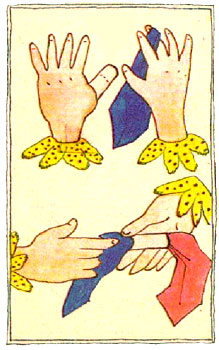 